Всероссийский детский центр «Орлёнок» встречает первую в этом году делегацию Свердловской области

 10 ребят станут участниками 8-ой смены и пройдут образовательную программу «Мосты дружбы». В составе делегации наши лицеисты: Нежданов Родион и Овчарова Варвара.

 Особенностью данной смены станет межкультурное взаимодействие, которое направлено на «постройку мостов», объединяющих всех людей на планете и поддерживающих мир во всём мире: Спорт, Детская дипломатия, Диалог культур, Творчество. Важным событием станет Международный день дружбы – 30 июля, в рамках которого пройдёт культурный обмен между представителями разных стран и республик, регионов и городов.

Желаем ребятам продуктивного отдыха!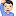 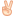 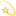 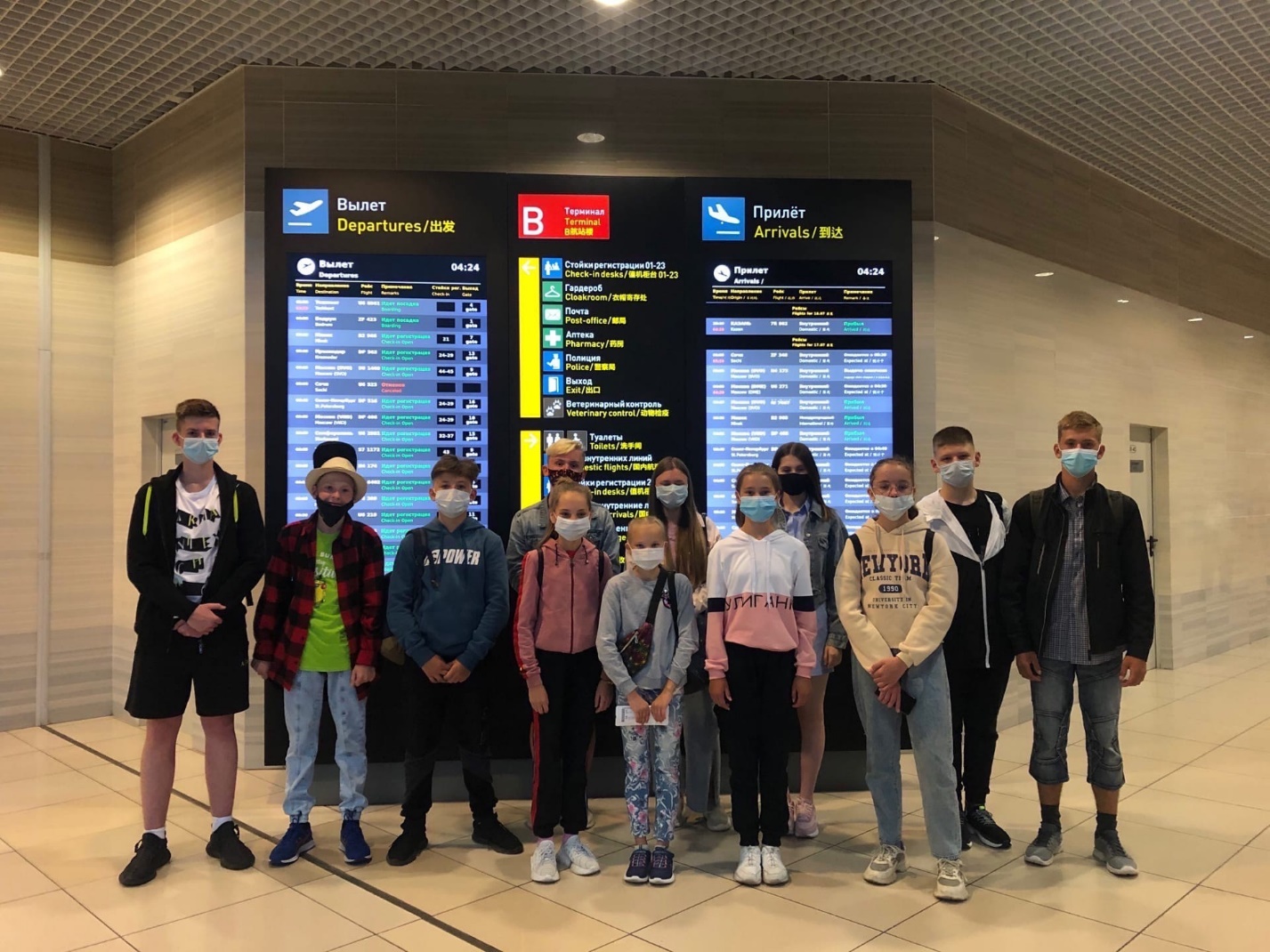 